WASHINGTON WEEKLYDecember 8, 2017Upcoming EventsPróximos EventosDecember /Diciembre13 Winter Program – 2:30 pm	Programa de Invierno13-15  Kids Korner Shoppe	Tienda Korner Shoppe15	Early Release – 1:30 pm	Salida Temprano15  Family Movie Night – 6:30 pm	Noche de Película Familiar20-Jan 1  Winter Break 	Vacaciones de Invierno January / Enero2	School Resumes 	Escuela Resume5  	Early Release – 1:30 pm	Salida Temprano10	PTO Meeting – 6:30 pm	Junta de Padres12  Early Release – 1:30 pm	Salida Temprano15	Martin Luther King, Jr Holiday	No Escuela 19  Early Release – 1:30 pm	Salida Temprano26  Non-Student Day 	Teacher Inservice Day	No Escuela – Día de Entrenamiento para MaestrosFebruary / Febrero2  	Early Release – 1:30 pm	Salida Temprano6	PTO Meeting – 6:30 pm	Junta de Padres9  	Early Release – 1:30 pm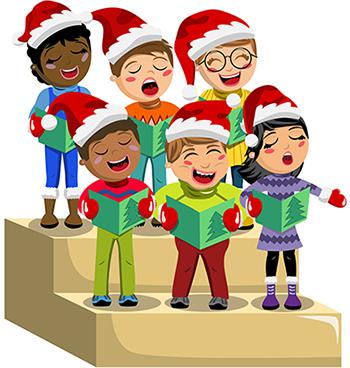   Winter Program   Programa de InviernoKindergarten – 3rd Grade        December 13th     2:30 pm – CafeteriaKids’ Korner Shoppe coming December 13th, 14th & 15th.  Come shop for your family and friends.  Flyer on the back of this newsletter.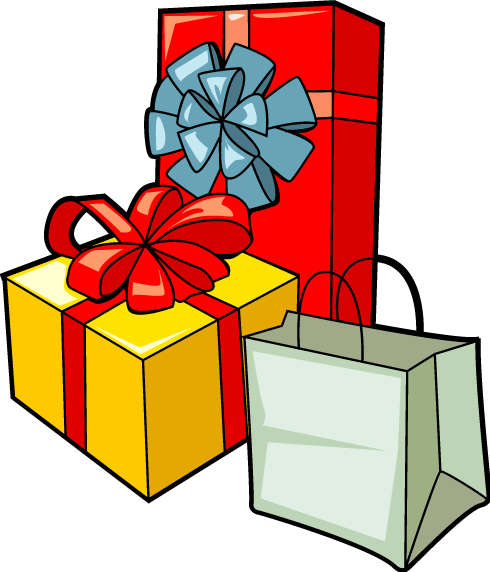 Tienda Kids’ Korner viene el 13, 14, y 15 de diciembre.  Vengan a comprar regalos para sus amigos y familiares. Más información al otro lado de este boletín.    ¡Marquen su calendario!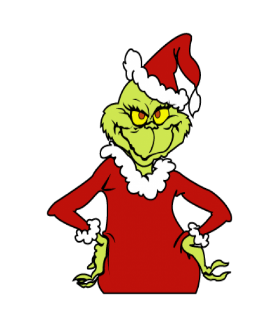 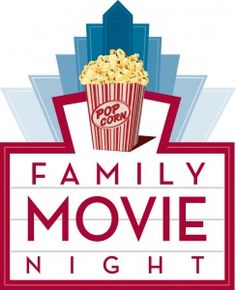    Noche de Película Familiar    THE GRINCH    Friday, December 15th              6:30 pmAdvisoryHave you heard your child talk about advisory?  Well, the time has come to begin again!  Advisory began today, Friday, December 8th and will take place every Friday morning for a half hour each week.  Advisory is an opportunity for your child to be part of a small multi-age group lead by a staff member within our school community.  During advisory, your child will build relationships with other members of the group and engage in social-emotional activities.  The goals of advisory are for your child to build stronger connections within the school community which, in turn, will positively impact engagement, behavior and attendance.HOLIDAY DRESS-UP DAY – DECEMBER 15TH Wear your favorite festive holiday sweater, hat and/or socks. Vístanse en su favorito suéter, gorra y/o calcetines navideños. 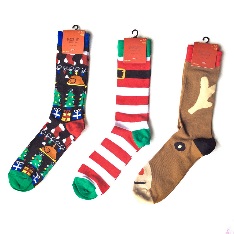 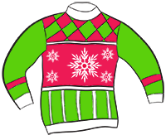 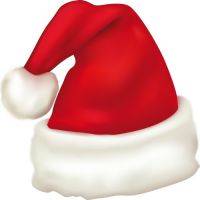 